Психологические особенности у детей дошкольного возраста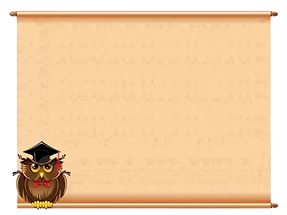 С 4-5 летнего возраста мыслительная активность ребенка освобождается от обязательной опоры на физические действия. Ребенку становится интересно отгадывать загадки, составлять рассказ к картинке, спрашивать, спорить. Ориентировочные действия вместо беспорядочно-шарящих, становятся более организованными и подлинно познавательными. Появляются новые специальные виды деятельности слушание, рассказывание, словотворчество.В результате детей начинает интересовать не столько новый предмет сам по себе, сколько его устройство, назначение и способ использования. В этот период, исследуя новую игрушку, они стремятся ее разобрать и посмотреть что у нее внутри, в результате, кроме вопросов «что это?» появляются вопросы "почему?".Основным мотивом, побуждающим дошкольника вступать в общение с взрослым, выступает содержательность общения. Ребенок открывает для себя, что взрослые много знают, умеют, могут все показать и всему научить, в итоге взрослый приобретает для него авторитет. Во взаимоотношениях дошкольника со сверстниками ему уже не достаточно "мирного соседства" с другими детьми, появляется желание играть с ними, выполнять вместе различные поручения.         Активность ребенка в общении, также как и познавательная активность, приобретает у детей управляемый, произвольный характер.       Накапливая социальный опыт, опыт общения с людьми, дети к концу дошкольного возраста пользуются все более обобщенными правилами и используют знакомые им критерии оценок для выражения своего отношения к разным людям: близким и чужим, реальным и вымышленным. На основе этого оформляются нравственные отношения детей к окружающим. Отличительной особенностью формирования личности в дошкольном возрасте является изменение мотивов, которыми руководствуется ребенок. Эти изменения проявляются в следующем:  Отдельные побуждения превращаются в систему мотивов; в побуждениях все больше обнаруживается определенная последовательность, хотя последовательность и системность действующих мотив у школьника имеет относительный характер.      Более отчетливо начинает выступать различная побудительная сила разных мотивов. Пример: Задание "найти спрятанный флажок" имело наибольшую побудительную силу для младших детей, а трудовое задание "сделать игрушки для нового спектакля" сильнее действует на старших детей.В развитии самостоятельности можно выделить три ступени:Когда ребенок действует в обычных для него условиях, в которых вырабатывались основные привычки, без побуждения и помощи взрослых (Пример: сам убирает свои игрушки, сам идет мыть руки и т.д.)-  Когда ребенок самостоятельно использует привычные способы действия в новых, необычных ситуациях (Пример: поставить посуду в незнакомый шкаф, убрать не только свою комнату, но и бабушкину).- Когда возможен уже более далекий перенос. Освоенное правило приобретает обобщенный характер и становится критерием для определения ребенка своего поведения в любых условиях.В дошкольном возрасте к деятельности органов чувств присоединяется деятельность мышления в результате продолжается развитие ощущений, а с ними и чувствительности. Осмысленная деятельность ребенка ведет к образованию у него межанализаторских связей, способствует разностороннему познанию предметов и явлений. Сочетание зрительных ощущений с тактично-двигательными имеет особое значение для познания свойств и качеств предмета и для освоения самого способа его познания.Слово, которое сначала сопровождало, а затем, замещало действие непосредственного раздражителя, ведет к следующим изменениям процесса ощущения:- Называние ощущаемого качества предмета обеспечивает его быстрое вычленение среди множества других однородных качеств: узнавание цвета происходит значительно быстрее, чем при действии лишь непосредственного раздражителя.-  Обозначенный словом цвет, звук или запах из раздражения превращается в знание соответствующего качества предмета или явления объективного мира.-  Слово, как обобщающий сигнал позволяет ребенка увидеть то же качество и его варианты в новых для него предметах.- Качества, постоянно встречающиеся у однородных предметов, становятся средством характеристики вещей. Так, по цвету, ребенок узнает яблоко, свеклу, банан и т.д.         В дошкольном возрасте более сложную форму приобретает процесс восприятия. Так, восприятие цвета и формы: цвет предмета является для ребенка опознавательным признаком только тогда, когда форма - более сильный признак, не получила сигнального значения (при игре в кубики или складывание мозаики). В восприятии целого и части выступают диалектические связи, т.е. узнавание части вызывает образ предмета в целом с его названием. В дошкольном возрасте процесс восприятия интериоризируется, т.е. теперь ребенку достаточно увидеть предмет и не обязательно проводить по нему воспринимающим органом. Восприятие картинки ребенком в дошкольном возрасте осуществляется еще довольно сложно. В этом процессе большую роль играет вопрос, задаваемый к картинке, ее название. Что касается восприятия пространства, то дошкольник уже может ориентироваться в расстоянии на основе зрительного восприятия. Подключение руки к работе глаза улучшает восприятие формы. Однако отношение правого и левого детям в этом возрасте усвоить довольно трудно. Еще более сложным, чем восприятие пространства для ребенка является восприятие времени, т.к. для восприятия времени нет специального анализатора. Если говорить о внимании, то в дошкольном возрасте происходят следующие изменения:· расширение объема внимания;· рост устойчивости внимания;· формирование произвольного внимания.Эти изменения обусловлены тем, что объектом познания ребенка становится не только предмет, но и связи его с другими вещами, в первую очередь функциональные, усиливается роль речи как объекта внимания и т.д.В дошкольном возрасте ребенок приобретает значительный опыт, который систематически обогащается: накапливаются знания, представления и первичные понятия, дети приобретают навыки и умения. Все в большем количестве и на длительное время сохраняются следы мыслей, пережитых чувств. Большое значение для умственного развития ребенка имеет образная память, которая наиболее интенсивно развивается в дошкольном возрасте.У детей дошкольников значительную роль играет действенная форма мышления. На этом возрастном этапе происходит перестройка отношений практического действия к умственным и вместе с интериоризацией мышления ("переходом во внутренний план") происходит перестройка практического действия. Что касается образного мышления, то дошкольнику свойственна доаналитическая ступень мышления, т.к. ребенок мыслит схемами, слитными ситуациями в соответствии с образом, который у него сохраняется на основе восприятия. А конкретная образность детского мышления проявляется в процессе развития словесных форм мышления, прежде всего в овладении понятиями.Для детей дошкольного возраста характерно выдумывание несуществующих слов, которые возникают по образцу тех слов, которые ребенку знакомы. В раннем дошкольном возрасте речь ребенка еще сохраняет ситуативный характер, но постепенно она сменяется связной. Раньше всего дети переходят к связному изложению спокойного повествовательного рассказа.Развитие разговорной связной речи тесно связано с формированием внутренней, которая осуществляет функцию планирования высказываемых вслух предложений, мыслей.          На протяжении дошкольного возраста происходят заметные изменения как в содержании чувств (в том, что именно взывает эмоциональное состояние и переживание детей), как и в форме их проявления. Ранее возникшие чувства углубляются, становятся более устойчивыми, разнообразными, легко выраженными. В дошкольном возрасте чувство симпатии перерастает в чувство товарищества и начальные формы дружбы.  У ребенка 3-5 лет возникает чувство уверенности в своих силах, самостоятельности в решениях благодаря накопленному к этому возрасту опыту действий с различными вещами. Осознавая свои возросшие возможности, ребенок начинает ставить перед собой смелые и разнообразные цели, для достижения которых он вынужден применять все больше усилий. Чтобы выполнить какое-либо поручение, ребенку приходится тормозить свои желания и прекращать интересующее его в данный момент занятие. Таким образом, это является тренировкой воли.В этом возрасте (5-7 лет) ребенок уже может предвосхищать события и стремится к воображаемой цели, а отодвигание цели требует большой выдержки. Следовательно, возрастает выносливость воли.Таким образом, в дошкольном возрасте происходят значительные изменения практически во всех психических процессах.                                                                Педагог-психолог Ирниденко Л.В.